	Audiology Request Form
All Clarity clinicians are fully accredited Audiologists with a current 
Clinical Certificate of Practice with the Audiological Society of Australia.
To download a digital referral form or to request printed copies visit 
www.clarityhearingsolutions.com.au/medical-professionals/ or call 1300 252 748.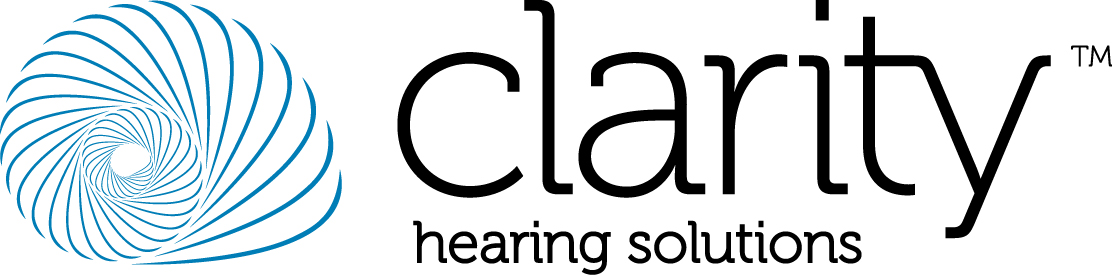 Please bring this form to your appointmentPatient’s Details:Name:      Address:      Phone/Mobile:      DOB:      Medicare No.:      DVA No.:      Referrer Details:Name:      Clinic:      Provider Number:      Phone:      Referral Date:      Signature:      Clinical details:      What are you requesting?Please tick either individual tests or test battery.Individual Hearing/Threshold Estimation Tests	Hearing Test – Pure Tone Audiometry*	VROA Hearing Test – VROA Pure Tone Audiometry*	Eustachian Tube Test – Tympanometry and Immittance Audiometry*	Otoacoustic Emissions Test (OAE)*	Auditory Brainstem Response (ABR) Testing*	Mid and Late Latency Auditory Testing (MMN, AMLR, ALR, P300)*Balance/Vestibular Individual Tests (all include Pure Tone Audiometry and Immittance measures)	VNG	Caloric Testing – Cold and Warm 	vHIT – Video Head Impulse test	ecochg – Electrocochleography* 	VEMP – Saccule Function Test Balance/Vestibular Test Batteries (all include Pure Tone Audiometry and Immittance measures)	Sudden/Acute/Screening/Benign Positional Vertigo (BPV) – VNG and/or VEMP, VHIT AND OTOLITH REPOSITIONING EG EPLEY MANEUVER (30 min)	Complete Vestibular Test Battery – VNG, CALORICS, VEMP, VHIT, ECOCHG, ABR (3 hrs)	Meniere’s Disease/Fistula – ECOCHG, CALORICS, VNG	Cochlear Implant Vestibular/Nerve Integrity Candidacy Assessment – VNG, CALORICS, VHIT, ABRPaediatric Hearing Test Batteries: 	Birth to 3 Years – VROA, OAE, TYMP/REFLEXES	3 years and Above – PTA, OAE, TYMP/REFLEXES	(Central) Auditory Processing Assessment (CAPD) – PTA, TYMP/REFLEXES, LISN, TAPS, QUICKSIN, DD	(Central) Auditory Processing Assessment (CAPD) Advanced – PTA, TYMP/REFLEXES, LISN, TAPS, QUICKSIN, DD, ABR, OAE	Screening and Threshold Auditory Brainstem Response (ABR) Evoked Response TestingCochlear, Bone Anchored, Sound Bridge (Implants) 	Cochlear/Bone Anchored/Vibrant Implant Audiology Candidacy Assessments – PTA, TYMP/REFLEXES, SPEECH AUDIOMETRY	Cochlear Implant Mapping/Bone Anchored/Sound Bridge Programming – MAPPING/PROGRAMMING*, TYMP/REFLEXES, FREEFIELD PTA, SPEECH AUDIOMETRYOthers		Hearing Aid Assessment and Rehabilitation (free for eligible pensioners, DVA and NDIS recipients)	Tinnitus Assessment and Rehabilitation	Medico-legal Assessment (Workcover)	Coal Board Medical/Employment	Wax/Foreign Body Removal	Musician’s Earplugs, Swimming Plugs, Ear Protection	Other. Please state:      *Medicare Rebates may be available with a GP Chronic Disease Management Plan, ENT, Neurologist, or Indigenous Health Referral.To contact us or book at your preferred clinic:Phone:	1300 CLARITY (1300 252 748)
Fax:	Brisbane/South East Qld 07 3366 5533  |  Mackay 07 4957 2211  |  Townsville/Regional Qld 07 4779 1866Email:	enquiries@clarityhearingsolutions.com.auWeb:	www.clarityhearingsolutions.com.auClinics at: Ayr | Barcaldine | Bowen | Bribie Island | Brisbane | Caboolture | Carindale | Charleville | Charters Towers | Clermont
Collinsville | Emerald | Gladstone | Gold Coast | Hughenden | Ingham | Ipswich | Loganholme | Longreach | Mackay | Mitchell
Mt Isa | Palm Island | Proserpine | Quilpie | Richmond | Rockhampton | Roma | Sarina | Spring Hill | Sunnybank Hills | Townsville